ANEXO 16MODELO – Planilha Orçamentária – Execução de Obras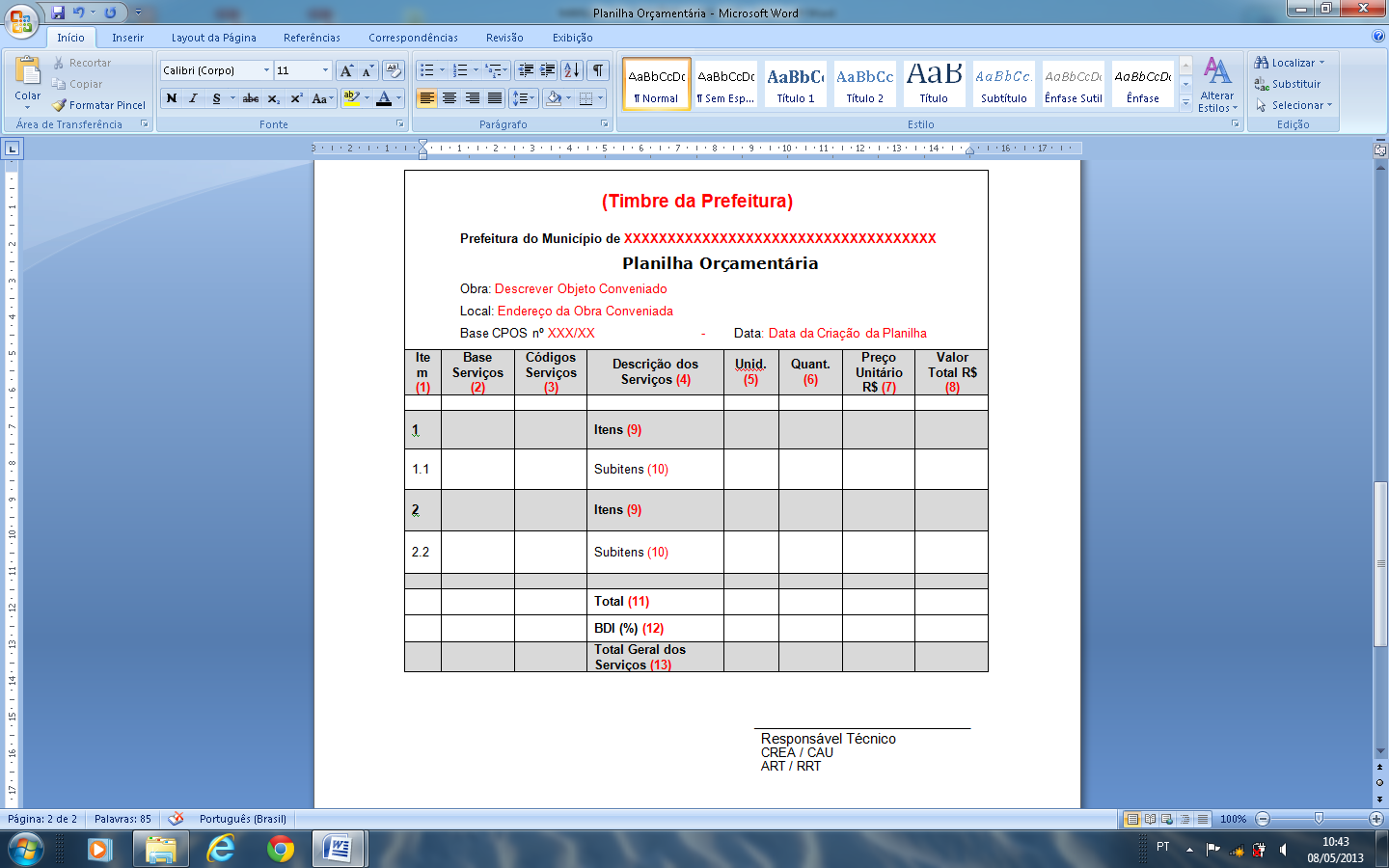 Nº do item da planilha de serviços do convênio;Fonte utilizada (ex. CDHU);Nº do código da planilha utilizada como fonte;Descrição do serviço;Unidade do serviço;Quantidade; Preço Unitário do item;Valor total do serviço, a célula deverá ser truncado em 2 casas =truncar(celula6*célula7;2); Itens;Subitens;Total Parcial; Valor do BDI *; Total Geral [(10)+(11)].- O BDI deve vir destacado ao final da planilha.- TRUNCAR a multiplicação em 02 casa- Outras fontes de planilha devem ter destaque em legenda. 